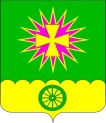 АДМИНИСТРАЦИЯ Нововеличковскогосельского поселения Динского района                                                 ПОСТАНОВЛЕНИЕот 23.05.2017							                         № 100станица НововеличковскаяО внесении изменений в постановление администрации Нововеличковского сельского поселения Динского района от 21.09.2015 № 476 «О размещении нестационарных торговых объектов на территории Нововеличковского сельского поселения»В связи с кадровыми изменениями в администрации  Нововеличковского сельского поселения Динского района:Внести изменения в приложение № 2 к постановлению администрации  Нововеличковского  сельского поселения Динского района от 21.09.2015 № 476 «О размещении нестационарных торговых объектов на территории Нововеличковского сельского поселения Динского района», утвердив состав комиссии по проведению конкурса на право размещения нестационарных торговых объектов на территории Нововеличковского сельского поселения Динского района в новой редакции (прилагается).2. Контроль за выполнением постановления оставляю за собой.3. Постановление вступает в силу со дня обнародования.Глава администрации Нововеличковского сельского поселения                                                                       С.М.КоваПРИЛОЖЕНИЕУТВЕРЖДЕНпостановлением администрации Нововеличковского сельскогопоселения Динского районаот 23.05.2017 г.№ 100Состав комиссии по проведению конкурса на право размещения нестационарных торговых объектов на территории Нововеличковского сельского поселения Динского района Глава администрации Нововеличковского сельского поселения                                                                      С.М. КоваКова Сергей Михайловичглава администрации Нововеличковского сельского поселения, председатель комиссии; Кова Галина Михайловназаместитель главы администрации Нововеличковского сельского поселения, заместитель председателя;Моренченко Любовь Сергеевнаспециалист отдела ЖКХ, малого и среднего бизнеса администрации Нововеличковского сельского, секретарь комиссии.Члены комиссии:Члены комиссии:Габлая Владимир Амуровичпредседатель Совета Нововеличковского сельского поселения Динского района;Балакло Ольга Алексеевна председатель координационного Совета по развития малого и среднего предпринимательства; ТокаренкоВалерий Владимировичначальник отдела ЖКХ, малого и среднего бизнеса администрации Нововеличковского сельского поселения;Марук Олеся Георгиевнаначальник отдела земельных и имущественных отношений администрации Нововеличковского сельского поселения;Вуймина Надежда Николаевнаначальник отдела финансов и муниципальных закупок администрации Нововеличковского сельского поселения;Калитка Ольга Юрьевнаначальник отдела по общим и правовым вопросам администрации Нововеличковского сельского поселения;Саламахина Елена Игоревна специалист отдела по общим и правовым вопросам администрации Нововеличковского сельского поселения.